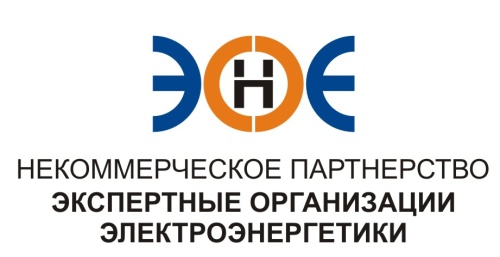 ПРОТОКОЛ № 17/2014-ЭС заседания Экспертного Совета Некоммерческого партнерства «Экспертные организации электроэнергетики»(далее – Партнерство)Санкт-Петербург «20» ноября  2014 г.	Начало заседания: 12.00 часов ПРИСУТСТВОВАЛИ:Заир-Бек Андрей Измайлович - Председатель;Рысс-Березарк Сергей Алексеевич;Корнев Владимир Геннадьевич;Любо Игорь Александрович;Лаппо Василий Иванович;Дмитренко Артем Викторович;Юденков Дмитрий Юрьевич - секретарь заседанияПовестка дня:Об участии во Всероссийском съезде саморегулируемых организаций, основанных на членстве лиц, выполняющих инженерные изыскания, и саморегулируемых организаций, основанных на членстве лиц, осуществляющих подготовку проектной документации, который состоится 25 ноября 2014 года в г. Москва.По первому вопросу повестки дня: слушали Заир-Бека А.И., который предложил для участия во Всероссийском съезде саморегулируемых организаций, основанных на членстве лиц, выполняющих инженерные изыскания, и саморегулируемых организаций, основанных на членстве лиц, осуществляющих подготовку проектной документации, утвердить кандидатуру Юденкова Д.Ю. с правом решающего голоса.Решили:  утвердить кандидатуру Юденкова Д.Ю. с правом решающего голоса, для участия во Всероссийском съезде саморегулируемых организаций, основанных на членстве лиц, выполняющих инженерные изыскания, и саморегулируемых организаций, основанных на членстве лиц, осуществляющих подготовку проектной документации.Итоги голосования: принято единогласно.	Президент Партнерства 		                         Заир-Бек А.И.	Секретарь		                           Юденков Д.Ю.	